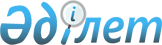 Об утверждении бюджета Комсомольского сельского округа Тимирязевского района на 2020-2022 годыРешение Тимирязевского районного маслихата Северо-Казахстанской области от 8 января 2020 года № 42/10. Зарегистрировано Департаментом юстиции Северо-Казахстанской области 10 января 2020 года № 5862
      Сноска. Вводится в действие с 01.01.2020 в соответствии с пунктом 5 настоящего решения.
      В соответствии со статьей 75 Бюджетного кодекса Республики Казахстан от 04 декабря 2008 года, с подпунктом 1) пункта 1 статьи 6 Закона Республики Казахстан от 23 января 2001 года "О местном государственном управлении и самоуправлении в Республике Казахстан" Тимирязевский районный маслихат РЕШИЛ:
      1. Утвердить бюджет Комсомольского сельского округа Тимирязевского района на 2020-2022 годы согласно приложениям 1, 2 и 3 соответственно, в том числе на 2020 год в следующих объемах:
      1) доходы – 23587 тысяч тенге:
      налоговые поступления – 1821 тысяч тенге;
      неналоговые поступления – 0 тысяч тенге;
      поступления от продажи основного капитала – 0 тысяч тенге;
      поступления трансфертов – 21766 тысяч тенге;
      2) затраты – 23587 тысяч тенге;
      3) чистое бюджетное кредитование – 0 тысяч тенге:
      бюджетные кредиты – 0 тысяч тенге;
      погашение бюджетных кредитов – 0 тысяч тенге;
      4) сальдо по операциям с финансовыми активами – 0 тысяч тенге;
      приобретение финансовых активов – 0 тысяч тенге;
      поступления от продажи финансовых активов государства – 0 тысяч тенге;
      5) дефицит (профицит) бюджета – 0 тысяч тенге;
      6) финансирование дефицита (использование профицита) бюджета – 0 тысяч тенге:
      поступление займов – 0 тысяч тенге;
      погашение займов – 0 тысяч тенге.
      используемые остатки бюджетных средств – 0 тысяч тенге.
      2. Установить, что доходы бюджета сельского округа на 2020 год формируются в соответствии с Бюджетным кодексом Республики Казахстан за счет следующих налоговых поступлений:
      индивидуального подоходного налога по доходам, не облагаемым у источника выплаты, физических лиц, зарегистрированных на территории Комсомольского сельского округа;
      налога на имущество физических лиц, имущество которых находится на территории Комсомольского сельского округа;
      земельного налога на земли населенных пунктов с физических и юридических лиц, земельный участок которых находится в селах Комсомольского сельского округа;
      налога на транспортные средства с физических и юридических лиц, зарегистрированных в селах Комсомольского сельского округа.
      3. Установить, что доходы бюджета сельского округа формируются за счет следующих неналоговых поступлений:
      доходов от коммунальной собственности сельского округа;
      других неналоговых поступлений в бюджет сельского округа.
      4. Учесть, что в бюджете сельского округа предусмотрены бюджетные субвенции, передаваемые из районного бюджета на 2020 год в сумме 21766 тысяч тенге.
      5. Настоящее решение вводится в действие с 1 января 2020 года. Бюджет Комсомольского сельского округа на 2020 год Бюджет Комсомольского сельского округа на 2021 год Бюджет Комсомольского сельского округа на 2022 год
					© 2012. РГП на ПХВ «Институт законодательства и правовой информации Республики Казахстан» Министерства юстиции Республики Казахстан
				
      Председатель сессии 
районного маслихата 

С.Жукеев

      Секретарь 
районного маслихата 

С.Мустафин
Приложение 1 к решению Тимирязевского районного маслихата от 8 января 2020 года № 42/10
Категория
Класс
Подкласс
Наименование
Сумма (тысяч тенге)
1. Доходы
23587
1
Налоговые поступления
1821
01
Подоходный налог
670
2
Индивидуальный подоходный налог
670
04
Налоги на собственность
1151
1
Налоги на имущество
75
3
Земельный налог
76
4
Налог на транспортные средства 
1000
4
Поступления трансфертов
21766
02
Трансферты из вышестоящих органов государственного управления
21766
3
Трансферты из районного (города областного значения) бюджета
21766
Функциональная группа
Администратор бюджетных программ
Программа
Наименование
Сумма (тысяч тенге)
2. Затраты
23587
1
Государственные услуги общего характера
23177
124
Аппарат акима города районного значения, села, поселка, сельского округа
23177
001
Услуги по обеспечению деятельности акима города районного значения, села, поселка, сельского округа
23177
7
Жилищно-коммунальное хозяйство
260
124
Аппарат акима города районного значения, поселка, села, сельского округа
260
008
Освещение улиц населенных пунктов
260
014
Организация водоснабжения населенных пунктов 
13627
12
Транспорт и коммуникации
150
124
Аппарат акима города районного значения, села, поселка, сельского округа
150
013
Обеспечение функционирования автомобильных дорог в городах районного значения, селах, поселках, сельских округах
150
3.Чистое бюджетное кредитование
0
4.Сальдо по операциям с финансовыми активами
0
5. Дефицит (профицит) бюджета
0
6. Финансирование дефицита (использование профицита) бюджета
0Приложение 2 к решению Тимирязевского районного маслихата от 8 января 2020 года № 42/10
Категория
Класс
Подкласс
Наименование
Сумма (тысяч тенге)
1. Доходы
10000
1
Налоговые поступления
1851
01
Подоходный налог
680
2
Индивидуальный подоходный налог
680
04
Налоги на собственность
1171
1
Налоги на имущество
85
3
Земельный налог
86
4
Налог на транспортные средства 
1000
4
Поступления трансфертов
8149
02
Трансферты из вышестоящих органов государственного управления
8149
3
Трансферты из районного (города областного значения) бюджета
8149
Функциональная группа
Администратор бюджетных программ
Программа
Наименование
Сумма (тысяч тенге)
2. Затраты
10000
1
Государственные услуги общего характера
9550
124
Аппарат акима города районного значения, села, поселка, сельского округа
9550
001
Услуги по обеспечению деятельности акима города районного значения, села, поселка, сельского округа
9550
7
Жилищно-коммунальное хозяйство
300
124
Аппарат акима города районного значения, поселка, села, сельского округа
300
008
Освещение улиц населенных пунктов
300
12
Транспорт и коммуникации
150
124
Аппарат акима города районного значения, поселка, села, сельского округа
150
013
Обеспечение функционирования автомобильных дорог в городах районного значения, селах, поселках, сельских округах
150
3.Чистое бюджетное кредитование
0
4.Сальдо по операциям с финансовыми активами
0
5. Дефицит (профицит) бюджета
0
6. Финансирование дефицита (использование профицита) бюджета
0Приложение 3 к решению Тимирязевского районного маслихата от 8 января 2020 года № 42/10
Категория
Класс
Подкласс
Наименование
Сумма (тысяч тенге)
1. Доходы
10030
1
Налоговые поступления
1870
01
Подоходный налог
690
2
Индивидуальный подоходный налог
690
04
Налоги на собственность
1180
1
Налоги на имущество
90
3
Земельный налог
90
4
Налог на транспортные средства 
1000
4
Поступления трансфертов
8160
02
Трансферты из вышестоящих органов государственного управления
8160
3
Трансферты из районного (города областного значения) бюджета
8160
Функциональная группа
Администратор бюджетных программ
Программа
Наименование
Сумма (тысяч тенге)
2. Затраты
1
Государственные услуги общего характера
10030
124
Аппарат акима города районного значения, села, поселка, сельского округа
9550
001
Услуги по обеспечению деятельности акима города районного значения, села, поселка, сельского округа
9550
7
Жилищно-коммунальное хозяйство
330
124
Аппарат акима города районного значения, поселка, села, сельского округа
330
008
Освещение улиц населенных пунктов
330
12
Транспорт и коммуникации
150
124
Аппарат акима города районного значения, поселка, села, сельского округа
150
013
Обеспечение функционирования автомобильных дорог в городах районного значения, селах, поселках, сельских округах
150
3.Чистое бюджетное кредитование
0
4.Сальдо по операциям с финансовыми активами
0
5. Дефицит (профицит) бюджета
0
6. Финансирование дефицита (использование профицита) бюджета
0